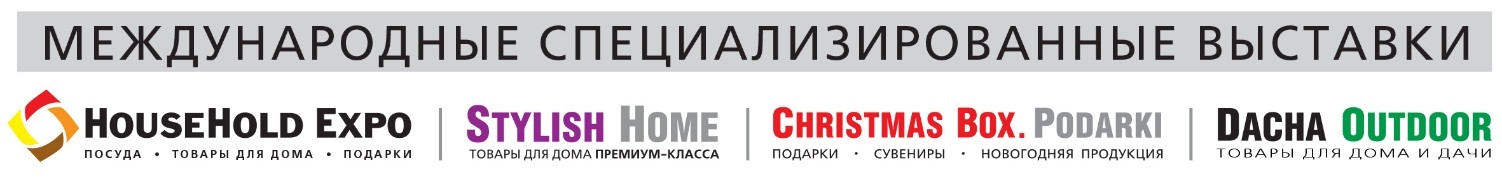 www.hhexpo.ru	www.styhome.ru	www.outdoordacha.ru	www.christmasbox.ruВЕСНА 2018Крупнейшие в России В2В выставкитоваров для дома, дачи и подарков21-я Юбилейная международная В2В выставка HOUSEHOLD EXPO — крупнейшая на российском рынке, специализированная выставка посуды, подарков, хозяйственных товаров и товаров для дома. Ассоциация торговых выставок и ярмарок Германии (AUMA) характеризует HouseHold Expo как наиболее эффективную экспозицию товаров для дома на территории России11-я Юбилейная международная В2В выставка STYLISH HOME. OBJECTS & TABLEWARE – выставка предметов интерьера и мебели, посуды и декора стола, подарков, освещения, текстиля и аксессуаровмидл и премиум-класса9-я международная В2В выставка CHRISTMAS BOX. PODARKI – выставка подарков, сувениров, новогодней и праздничной продукции6-я международная В2В выставкаDACHAOUTDOOR – выставка товаров для дачи и загородного отдыхаРЕГИСТРАЦИЯ ПОСЕТИТЕЛЕЙ27-29 марта 2018, МВЦ «Крокус Экспо»
павильон 2, залы 9, 10, 11С 27 по 29 марта 2018 года пройдут Международные выставки HousеHoldExpo, StylishHome.Objects&Tableware, DachaOutdoor и СhristmasBox. Podarki Экспозиция займёт три зала 2-го павильона МВЦ «Крокус Экспо». Организаторы выставок: ООО «МОККА Экспо Групп», ГК «Майер Джей Групп» – член Всемирной ассоциации выставочной индустрии (UFI) и Российского союза промышленников и предпринимателей (РСПП), при официальной поддержке Торгово-промышленной палаты РФ.В выставках принимают участие российские и зарубежные производители и дистрибьюторы товаров для дома, дачи и подарков. Выставки позволяют участникам создавать эффективные каналы продаж с новыми закупщиками и расширять географию поставок, представлять свою продукцию и новинки текущим и потенциальным партнёрам, укрепить имидж стабильной и активной компании, увеличить лояльность к своей компании со стороны конечных потребителей.Экспозиция удобно распределена на несколько ключевых зон: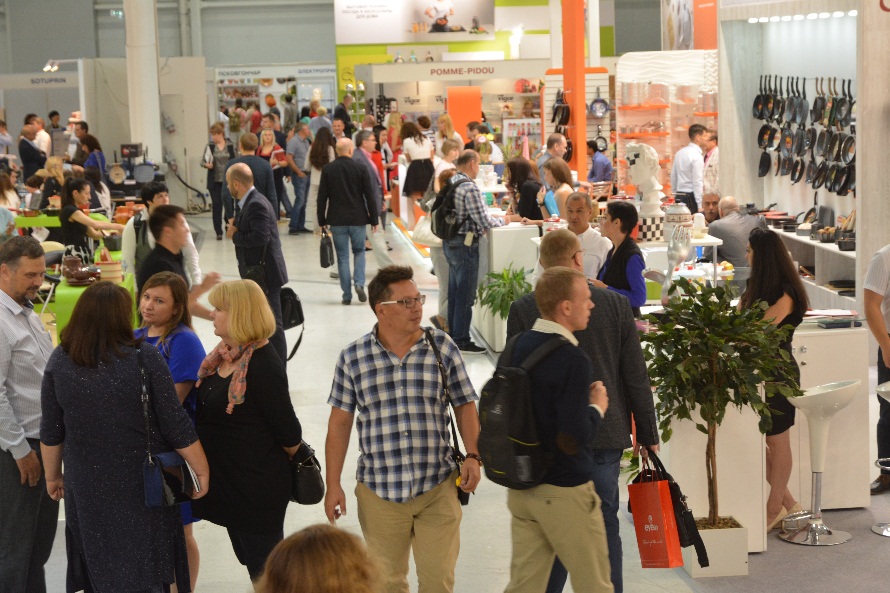 ПОСУДА И ДЕКОР СТОЛАПОДАРКИ И СУВЕНРЫХОЗТОВАРЫ И БЫТОВАЯ ХИМИЯПРЕДМЕТЫ ИНТЕРЬЕРА, МЕБЕЛЬ, СВЕТТОВАРЫ ДЛЯ ЗАГОРОДНОЙ ЖИЗНИНОВОГОДНЯЯ ПРОДУКЦИЯГлавная задача выставок – организовать эффективную и плодотворную работу между участниками и профессиональными посетителями. Посещение выставок даёт возможность байерамобновить и расширить ассортимент продукции, познакомиться с новинками отрасли, найти новых поставщиков и возможности для развития бизнеса, рассмотреть выгодные ценовые и логистические предложения, обсудить сотрудничество с потенциальными партнёрами.Выставки посещают тысячи профессиональных посетителей со всей России: ведущие федеральные и региональные торговые сетиоптовые и розничные компании, розничные торговые центрыдилеры и дистрибьюторыхозяйственные магазины и магазины товаров для дома, садового участкаинтерьерные дизайн-студии и специализированные магазины и салоныдиректора и закупщики кафе, ресторанов, загородных клубов, отелей и туристических баз, закупщики для государственных и муниципальных нужд, корпоративные клиентыуправляющие компании загородных посёлков, владельцы загородных домов.рекламные и event-агентства80% посетителей намерены осуществить закупки по итогам посещения. Посетительская аудитория постоянно обновляется, каждый год выставки впервые посещают 40% специалистов рынка товаров для дома, дачи, подарков и новогодней продукции.ДЕЛОВАЯ ПРОГРАММА ВЫСТВОК весна 2018Деловая программа включает более 60 мероприятий, презентаций и выступлений, которые посвящены продвижению, продаже и исследованию трендов на рынке товаров для дома и дачи, бытовой химии, подарков и новогодней продукции. Все доклады и выступления подготовлены специалистами и практиками, профессионально работающими в ритейле, дизайне и интернет-маркетинге. ДЕНЬ РЕГИОНАЛЬНОГО РИТЕЙЛА |28-29 мартаОжидания российских потребителей и изменения в законодательстве. Как магазину привлечь новых клиентов. Как работать c сезонным товаром.ДЕНЬ ИНТЕРНЕТ-ПРОДАЖ|29 мартаКонференции от DIY-платформы MASTERGRAD.comРЕСУРСЫ РОСТА. Химия для жизни: государство и бизнес| 27-29 марта|форумресурсыроста.рф«Реализация программ государственной поддержки предприятий химического комплекса и производителей непродовольственных товаров в условиях импортозамещения»«Российская бытовая химия, косметика, непродовольственные товары в торговых сетях»«Сырьевой фактор в развитии индустрии непродовольственных товаров, бытовой химии, парфюмерно-косметической отрасли»«Техническое регулирование, стандартизация индустрии бытовой химии, косметики, непродовольственных товаров»«Современный ритейл-маркетинг»ПРОЕКТ TREND SPACE |CHRISTMAS BOX. PODARKI|27-29 мартаТолько для посетителей CHRISTMASBOX. PODARKIвесна 2018 – ЭКСКЛЮЗИВНОЕ ИССЛЕДОВАНИЕ РЫНКА ЕЛОЧНЫХ УКРАШЕНИЙ И НОВОГОДНЕЙ ПРОДУКЦИИИдеи и тенденции в производстве новых товаров, стратегии продаж и закупокПалитра Нового года: цветовая гамма декора 2019Как вложить деньги в новогоднюю продукцию выгодноНовогодний нейромаркетинг и эмоциональный интеллектРазвитие розничного бизнеса товаров в категории подарочной и новогодней продукцииTREND SPACE – специальная площадка демонстрации последних европейских тенденций на рынке новогодней индустрии и подарков на ближайшие 2 года. На TREND SPACE будут продемонстрированы товары, цвета, идеи декора и фактуры, которые будут иметь наибольший спрос у конечного потребителя в 2018-2019 гг.ПРОКЕТ HOMETREND|совместно с Тренд-бюро TRENDSQUIRE| 27-29 мартаПрогнозирование ассортимента для производства и ритейла. Ключевые мировые тенденции интерьера 2018/19. Специальная экспозиция «ИСКУССТВО СТОЛА – ЦАРСТВО КРАСОТЫ ВКУСА»ДЕНЬ ДИЗАЙНА | 27-29 мартаЭксклюзивная программа: инновационные материалы и технологии в дизайне интерьеров, wow-приёмы и технологии в декоре, оформление торгового пространства. Дизайн жилых и общественных пространств к праздникам.КАЛЕЙДОСКОП ЗАГОРОДНОЙ ЖИЗНИ|DACHAOUTDOOR| 28-29 мартаОбзор поведения потребителя и результаты продаж ручного садового инструмента в 2017 году. Как увеличить продажи садовой и кемпинговой мебели. Философия дачного интерьера и быта. Особенности мерчандайзинга в садовой мебели.МЕЖДУНАРОДНЫЙ ФОРУМ HORECA. JUST HORECА|27 мартаОтели будущего – резервы дизайна, искусственного интеллекта, персонализации и безопасности. Цикличность интерьерных тенденций для HoReCa.КОНКУРСЫ И ПРЕМИИ2-й Международный конкурс в области товаров для дома HouseHold Russia Award-20184-й Конкурс «Лучшее оформление и выкладка в магазине товаров для дома»О компании: ГК «Майер Джей Групп» член Всемирной ассоциации выставочной индустрии UFI и Российского союза промышленников и предпринимателей (РСПП). Более 20 лет организует профессиональные В2В выставки и конгрессные мероприятия. В настоящее время компания ежегодно проводит 8 международных выставочных проектов, деловые форумы и конференции.  Выставки ГК «Майер Джей Групп» проводятся при официальной поддержке Торгово-промышленной палаты РФ. Группа компании на собственных мощностях осуществляет производство торговой мебели, POS-материалов и высококачественной широкоформатной печати, занимается проектированием и дизайном выставочных стендов.Контакты: ООО «МОККА Экспо Групп», ГК «Майер Джей Групп»115088, Москва, ул.Южнопортовая, д.7, стр.1Тел.: +7 (495) 363-50-32/33, info@hhexpo.ru, www.hhexpo.ruСтатистика выставок:более 20 000 кв. м (3 зала) более 700 участниковежегодноболее 16 000 посетителейежегодно16 странучастницв годежегодноГеография посещения: 
45 стран и 81 регион РоссииТОП-10 регионов России (весна 2017): 

Москва
Московская область
Санкт-Петербург
Нижегородская областьКраснодарский край
Свердловская область
Республика Татарстан
Владимирская область
Воронежская областьКрасноярский край